                        Актуальные вакансии для студентов и выпускников
ГБПОУ «Стерлитамакский политехнический колледж» приглашает на работу на следующие специальности:

1. Преподаватель математики;
2. Преподаватель информационных технологий;
3. Преподаватель технологии машиностроения;
4. Техник;
5. Преподаватель физического воспитания и основ безопасности жизнедеятельности (ОБЖ);
6. Преподаватель физики;
7. Преподаватель (станочник).
8. Психолог;
9. Педагог – спец дисциплин
10. Программист
11. Преподаватели профессионального цикла;
12. Преподаватель черчения;
Зарплата после собеседованию
Время работы: понедельник – пятница, 08.30 – 17.00
Тел. 8(3473) 30-30-05

МАОУ Школа №4 (г.Уфа, микрорайон Затон) открыта вакансия «Советник директора по воспитанию и взаимодействию с детскими общественными объединениями».

Обязанности:
-организация и проведение школьных и районных мероприятий;
-вовлечение обучающихся во внеурочную деятельность;
-взаимодействие с детскими общественными организациями, участие в различных Всероссийских проектах (РДДМ, Орлята России, Юнармия);
-Ведение отчётности и документации по работе советника и т.д.

Требования:
-Возраст до 35 лет;
-Наличие педагогического образования

Условия:
Полный рабочий день

Контакты:
2780312 (приёмная)
8 (917) 758-29-15
8 (960) 387-02-64
lr4sh@mail.ru

New LeveL Территория Развития
- Педагог по английскому языку
- Педагог по вокалу
- Педагог (дошкольники, начальные классы)
- Логопед

Мы будем рады приветствовать энергичных и готовых развиваться в нашей команде сотрудников!

Рассматриваем без опыта работы!

Звони! 8 (927) 966-22-96

МАОУ Школа №4 (г.Уфа, микрорайон Затон)
«Советник директора по воспитанию и взаимодействию с детскими общественными объединениями».

Обязанности:
-организация и проведение школьных и районных мероприятий;
-вовлечение обучающихся во внеурочную деятельность;
-взаимодействие с детскими общественными организациями, участие в различных Всероссийских проектах (РДДМ, Орлята России, Юнармия);
-Ведение отчётности и документации по работе советника и т.д.

Требования:
-Возраст до 35 лет;
-Наличие педагогического образования

Условия:
Полный рабочий день
Контакты:
2780312 (приёмная)
8 (917) 758-29-15
8 (960) 387-02-64
lr4sh@mail.ru

Школа №31
Учитель начальных классов
тел:8(347)287-31-00

МБДОУ "Башкирский детский сад √152" требуются воспитатели со знанием башкирского языка. Обращаться по телефону 2645105, 89659347544

В Уфимский автотранспортный колледж требуется:преподаватель истории и преподаватель физики
Резюме на ватсап 89874986021

В ГБПОУ РБ Уфимское училище искусств требуется преподаватель английского языка. Тел.89191476563 Зиля Гайсиевна

В ТУ Росимущества в Республике Башкортостан (федеральная государственная гражданская служба) требуется ведущий специалист- эксперт, специалист 1 разряда, специалист 2 разряда.
Требования: можно без опыта.
Для ведущего специалиста - эксперта обязательно наличие высшего юридического образования. Для остальных должностей высшее юридическое образование приветствуется, можно и со среднис специальным образованием (колледж). Хороший старт для начала карьеры.
Заработная плата фиксированный оклад и надбавки. Бонусом ведомственные санатории (в Москве, в Кисловодске, в Сочи) оплата только проезда, лечение, проживание, питание вам и членам семьи безоплатно.
Контактное лицо Гульназ Дамировна Гафарова
+7 347 2502046

Лицею 52 города Уфы (Гончарова,19) требуются учитель

математики 18 часов во вторую смену(возможно увеличение количества часов по желанию претендента) 

Обязанности: преподавание в старших и средних классах, ведение документации и электронного журнала

Требования: высшее педагогическое образование
Условия: полный соцпакет
Обращаться к директору: Исхакова Лилия Данифовна, телефон 89174424465

В школе 31 на улице Р. Зорге, Октябрьского района горда Уфа Учитель начальных классах.
Телефон: 8 (347) 287-31-00


Школа № 147
учителя:
- немецкого языка;
- английского языка;
- начальных классов;
- русского языка и литературы (2 ставки),
- истории и обществознания;
- математики (35 часов);
- физики;
- химии;

2) заместитель директора по учебно-воспитательной работе;
3) социальный педагог;
4) тьютор;
5) советники директора;
6) музыкальный руководитель;

Обращаться в Школу №147
к директору по тел.: 8(347)221-08-45
или присылать резюме на эл.почту nagaevo0016@mail.ru

Вакансии компании в ООО «ЭСКБ» в Уфе.

Младший специалист (стажировка для выпускников вузов) + дальнейшее трудоустройство.
1. Уведомления и обзвоны по реестрам неплательщиков;
2. Сбор и подготовка документов для исковой работы;
3. Обходы и снятие показаний счётчиков;
4. Работа в клиентском зале:
- регистрация клиентов в личном кабинете, прием платежей через;
- распределении потока посетителей в офисе, 
- консультации по заполнению бланков заявлений;
- внесение показаний в ПК
Все подробности: 
тел.+7 (347) 295-38-38, доб. 22-29/сот. 89374868354, career@bashesk.ru

Специалист по работе с дебиторской задолженностью.
1. Работа с дебиторской задолженностью и обслуживание клиентов; 
2. ведение базы данных в ПК; 
3. Выдача уведомлений; 
4. Подготовка ответов на обращения, заключение договоров энергоснабжения с клиентами; 
5. Оказание коммерческих сервисов, подготовка отчетной информации.
Все подробности: 
тел.+7 (347) 295-38-38, доб. 22-29/сот. 89374868354, career@bashesk.ru

Менеджер.
1. Обслуживание населения по вопросам ЖКХ, подготовка и прием документов. 
Работа с базой данных потребителей. 
Заключение и переоформление договоров.
2. Очное обслуживание клиентов.
3. Консультация по вопросам начислений/перерасчетов за жилищно-коммунальные услуги.
4. Подготовка ответов на письменные запросы клиентов.
5. Приём, обработка и ввод показаний счётчиков.
Все подробности: 
тел.+7 (347) 295-38-38, доб. 22-29/сот. 89374868354, career@bashesk.ru

Детский сад №235
воспитатель
помощник воспитателя
Телефон: 89610441997 Валентина Петровна

Работа для студентов.
В детский сад требуются музыкальный, физкультурный работники, помощники воспитателя.
Контакты:
https://ufasov105.edu-rb.ru/page/72720

Муниципальное бюджетное дошкольное образовательное учреждение Детский сад № 105 городского округа город Уфа Республики Башкортостан


Подборка вакансий
https://facultet.us/4l547d493i0

1. Учитель математики в МАОУ Школа № 56 им. Г.С. Овчинникова
https://facultet.us/I4547D494MC

2. учитель-физики в МАОУ Школа № 56 им. Г.С. Овчинникова
https://facultet.us/iY547D495bZ

3. учитель математики, информатики и ИКТ в МАОУ Школа № 56 им. Г.С. Овчинникова
https://facultet.us/t2547D496Jv

4. учитель информатики и ИКТ в МАОУ Школа № 56 им. Г.С. Овчинникова
https://facultet.us/gz547d497zD

5. Учитель физики в МБОУ Центр образования № 25
https://facultet.us/cO547d498xg

6. Учитель программирования/робототехники (Преподаватель информатики) в РОБОКОD
https://facultet.us/u3547d4990T

7. Документовед в Уфимский федеральный исследовательский центр Российской академии наук
https://facultet.us/9s547d49ASJ

8. Учитель башкирского языка в МАОУ Школа № 56 им. Г.С. Овчинникова
https://facultet.us/EI547d49bbg

9. Старший воспитатель в МАДОУ Детский сад №222
https://facultet.us/do547D49Cia

10. учитель биологии в МБОУ Школа № 51
https://facultet.us/cz547D49DiS

11. Учитель английского языка в МАОУ "Гимназия №111"
https://facultet.us/EF547d49EYI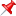 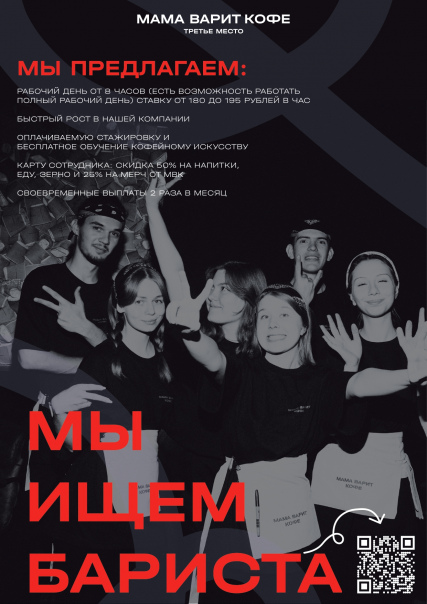 